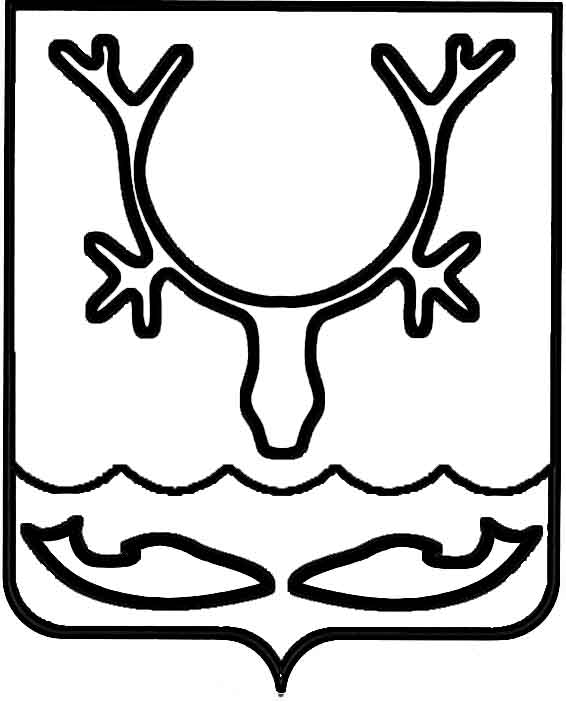 Администрация муниципального образования
"Городской округ "Город Нарьян-Мар"ПОСТАНОВЛЕНИЕО внесении изменений в постановление Администрации МО "Городской округ              "Город Нарьян-Мар" от 31.08.2018 № 583                                "Об утверждении муниципальной программы муниципального образования "Городской округ "Город Нарьян-Мар" "Развитие институтов гражданского общества в муниципальном образовании "Городской округ "Город           Нарьян-Мар"Руководствуясь статьей 179 Бюджетного кодекса Российской Федерации, Порядком разработки, реализации и оценки эффективности муниципальных программ муниципального образования "Городской округ "Город Нарьян-Мар", утвержденным постановлением Администрации МО "Городской округ "Город Нарьян-Мар" 
от 10.07.2018 № 453, Перечнем муниципальных программ муниципального образования "Городской округ "Город Нарьян-Мар" на 2025 год и плановый период 2026 и 2027 годов, утвержденным постановлением Администрации муниципального образования "Городской округ "Город Нарьян-Мар" от 26.04.2024 № 659, Администрация муниципального образования "Городской округ "Город Нарьян-Мар"П О С Т А Н О В Л Я Е Т:Внести в муниципальную программу муниципального образования "Городской округ "Город Нарьян-Мар" "Развитие институтов гражданского общества в муниципальном образовании "Городской округ "Город Нарьян-Мар", утвержденную постановлением Администрации МО "Городской округ "Город Нарьян-Мар" 
от 31.08.2018 № 583 (далее – муниципальная программа), следующие изменения:В паспорте муниципальной программы строку "Сроки и этапы реализации муниципальной программы" изложить в следующей редакции:"".В паспорте муниципальной программы строку "Объемы и источники финансирования муниципальной программы" изложить в следующей редакции:"".В паспорте муниципальной программы строку "Ожидаемые результаты реализации муниципальной программы" изложить в следующей редакции:"".В разделе 5 "Сроки и этапы реализации Программы" слова "с 2019 
по 2026 годы" заменить словами "с 2019 по 2027 годы".В паспорте подпрограммы 1 "Развитие муниципальной системы поддержки некоммерческих организаций и общественных объединений граждан" строку "Сроки 
и этапы реализации подпрограммы" изложить в следующей редакции:"".В паспорте подпрограммы 1 "Развитие муниципальной системы поддержки некоммерческих организаций и общественных объединений граждан" строку "Объемы и источники финансирования подпрограммы" изложить в следующей редакции:"".В паспорте подпрограммы 1 "Развитие муниципальной системы поддержки некоммерческих организаций и общественных объединений граждан" строку "Ожидаемые результаты реализации подпрограммы" изложить в следующей редакции:"".В паспорте подпрограммы 2 "Совершенствование системы территориального общественного самоуправления" строку "Сроки и этапы реализации подпрограммы" изложить в следующей редакции:"".В паспорте подпрограммы 2 "Совершенствование системы территориального общественного самоуправления" строку "Объемы и источники финансирования подпрограммы" изложить в следующей редакции:"".В паспорте подпрограммы 2 "Совершенствование системы территориального общественного самоуправления" строку "Ожидаемые результаты реализации муниципальной программы" изложить в следующей редакции:"".Приложение 1 к муниципальной программе изложить в следующей редакции:"Приложение 1к муниципальной программемуниципального образования"Городской округ "Город Нарьян-Мар""Развитие институтов гражданскогообщества в муниципальном образовании"Городской округ "Город Нарьян-Мар"Расчетзначений целевых показателей муниципальной программымуниципального образования "Городской округ "Город Нарьян-Мар""Развитие институтов гражданского общества в муниципальном образовании "Городской округ"Город Нарьян-Мар" на 2019 - 2027 годы".Приложение 2 к муниципальной программе изложить в следующей редакции:"Приложение 2к муниципальной программемуниципального образования"Городской округ "Город Нарьян-Мар""Развитие институтов гражданскогообщества в муниципальном образовании"Городской округ "Город Нарьян-Мар"Ресурсное обеспечениереализации муниципальной программы муниципальногообразования "Городской округ "Город Нарьян-Мар" "Развитиеинститутов гражданского общества в муниципальномобразовании "Городской округ "Город Нарьян-Мар"".Приложение 3 к муниципальной Программе изложить в следующей редакции:"Приложение 3к муниципальной программемуниципального образования"Городской округ "Город Нарьян-Мар""Развитие институтов гражданскогообщества в муниципальном образовании"Городской округ "Город Нарьян-Мар"Перечень мероприятий муниципальной программы муниципального образования "Городской округ "Город Нарьян-Мар" "Развитие институтов гражданского общества в муниципальном образовании "Городской округ "Город Нарьян-Мар"Ответственный исполнитель – отдел по работе с общественными организациями Администрации муниципального образования "Городской округ "Город Нарьян-Мар"".Настоящее постановление вступает в силу со дня его подписания и подлежит официальному опубликованию.24.05.2024№762Сроки и этапы реализации муниципальной программы2019 – 2027 годыОбъемы и источники финансирования муниципальной программыОбщий объем финансирования Программы – 
22 826,18860 тыс. руб. за счет средств бюджета муниципального образования "Городской округ "Город Нарьян-Мар" (далее – городской бюджет), в том числе по годам:2019 год – 2 081,8 тыс. руб.;2020 год – 1 935,0 тыс. руб.;2021 год – 1 862,38860 тыс. руб.;2022 год – 1 882,00000 тыс. руб.;2023 год – 2 485,00000 тыс. руб.;2024 год – 3 145,00000 тыс. руб.;2025 год – 3 145,00000 тыс. руб.;2026 год – 3 145,00000 тыс. руб.;2027 год – 3 145,00000 тыс. руб.Ожидаемые результаты реализации муниципальной программыРеализация Программы позволит достичь следующих результатов:1. Повысить Индекс повседневной гражданской активности 
в муниципальном образовании до 0,07 единиц по состоянию 
на 31.12.2027.2. Увеличить количество социально ориентированных некоммерческих организаций, общественных объединений граждан и территориальных общественных самоуправлений, получивших поддержку в рамках реализации Программы, 
до 15 единиц по состоянию на 31.12.2027Сроки и этапы реализации подпрограммыПодпрограмма 1 реализуется в сроки с 2019 по 2027 годы.Этапы реализации Подпрограммы 1 не выделяютсяОбъемы и источники финансирования подпрограммыОбщий объем финансирования Подпрограммы 1 - 
6 679,88860 тыс. руб. за счет средств городского бюджета, 
в том числе по годам:2019 год – 900,0 тыс. руб.;2020 год – 600,0 тыс. руб.;2021 год – 599,88860 тыс. руб.;2022 год – 600,00000 тыс. руб.;2023 год – 780,00000 тыс. руб.;2024 год – 800,00000 тыс. руб.;2025 год – 800,00000 тыс. руб.;2026 год – 800,00000 тыс. руб.;2027 год – 800,00000 тыс. руб.Ожидаемые результаты реализации подпрограммыРеализация Подпрограммы 1 позволит достичь следующих результатов:1. Увеличить количество проведенных в муниципальном образовании общественных акций и мероприятий с участием социально ориентированных некоммерческих организаций 
и общественных объединений граждан до 48 единиц 
по состоянию на 31.12.2027.2. Увеличить долю социально ориентированных некоммерческих организаций, положительно оценивающих взаимодействие 
с органами местного самоуправления, в общем количестве опрошенных социально ориентированных некоммерческих организаций до 70% по состоянию на 31.12.2027.3. Увеличить количество граждан, участвовавших 
в мероприятиях, проводимых социально ориентированными некоммерческими организациями и общественными объединениями граждан в рамках реализации Подпрограммы 1 до 870 человек по состоянию на 31.12.2027Сроки и этапы реализации подпрограммыПодпрограмма 2 реализуется в сроки с 2019 по 2027 годы.Этапы реализации Подпрограммы 2 не выделяютсяОбъемы и источники финансирования подпрограммыОбщий объем финансирования Подпрограммы 2 – 
16 146,30000 тыс. руб. за счет средств городского бюджета, 
в том числе по годам:2019 год – 1 181,8 тыс. руб.;2020 год – 1 335,0 тыс. руб.;2021 год – 1 262,50000 тыс. руб.;2022 год – 1 282,00000 тыс. руб.;2023 год – 1 705,00000 тыс. руб.;2024 год – 2345,00000 тыс. руб.;2025 год – 2345,00000 тыс. руб.;2026 год – 2345,00000 тыс. руб.;2027 год – 2345,00000 тыс. руб.Ожидаемые результаты реализации подпрограммыРеализация Подпрограммы 2 позволит достичь следующих результатов:1. Увеличить количество территориальных общественных самоуправлений, зарегистрированных на территории муниципального образования, до 12 единиц по состоянию 
на 31.12.2027.2. Увеличить долю населения, проживающего 
на территории муниципального образования, на которой осуществляется территориальное общественное самоуправление, до 7% по состоянию на 31.12.2027.3. Увеличить количество территориальных общественных самоуправлений, получивших финансовую поддержку 
из городского бюджета, до 6 единиц по состоянию 
на 31.12.2027№ п/пНаименованиеНаименованиеЕд. изм.Значения целевых показателейЗначения целевых показателейЗначения целевых показателейЗначения целевых показателейЗначения целевых показателейЗначения целевых показателейЗначения целевых показателейЗначения целевых показателейЗначения целевых показателейОбоснование№ п/пНаименованиеНаименованиеЕд. изм.2019 год2020 год2021 год2022 год2023 год2024 год2025 год2026год2027 годОбоснованиеААБ123456789Муниципальная программа "Развитие институтов гражданского общества в муниципальном образовании "Городской округ "Город Нарьян-Мар"Муниципальная программа "Развитие институтов гражданского общества в муниципальном образовании "Городской округ "Город Нарьян-Мар"Муниципальная программа "Развитие институтов гражданского общества в муниципальном образовании "Городской округ "Город Нарьян-Мар"Муниципальная программа "Развитие институтов гражданского общества в муниципальном образовании "Городской округ "Город Нарьян-Мар"Муниципальная программа "Развитие институтов гражданского общества в муниципальном образовании "Городской округ "Город Нарьян-Мар"Муниципальная программа "Развитие институтов гражданского общества в муниципальном образовании "Городской округ "Город Нарьян-Мар"Муниципальная программа "Развитие институтов гражданского общества в муниципальном образовании "Городской округ "Город Нарьян-Мар"Муниципальная программа "Развитие институтов гражданского общества в муниципальном образовании "Городской округ "Город Нарьян-Мар"Муниципальная программа "Развитие институтов гражданского общества в муниципальном образовании "Городской округ "Город Нарьян-Мар"Муниципальная программа "Развитие институтов гражданского общества в муниципальном образовании "Городской округ "Город Нарьян-Мар"Муниципальная программа "Развитие институтов гражданского общества в муниципальном образовании "Городской округ "Город Нарьян-Мар"Муниципальная программа "Развитие институтов гражданского общества в муниципальном образовании "Городской округ "Город Нарьян-Мар"Муниципальная программа "Развитие институтов гражданского общества в муниципальном образовании "Городской округ "Город Нарьян-Мар"Муниципальная программа "Развитие институтов гражданского общества в муниципальном образовании "Городской округ "Город Нарьян-Мар"1Индекс повседневной гражданской активности в муниципальном образованииИндекс повседневной гражданской активности в муниципальном образованииед.0,050,060,070,070,070,070,070,070,07Показатель рассчитывается в соответствии с Приказом Минэкономразвития России от 10.06.2021 № 324 
"Об утверждении формы конкурсной заявки и методики оценки конкурсных заявок муниципальных образований, представляемых для участия во Всероссийском конкурсе "Лучшая муниципальная практика" по номинации "Обеспечение эффективной "обратной связи" с жителями муниципальных образований, развитие территориального общественного самоуправления и привлечение граждан к осуществлению (участию в осуществлении) местного самоуправления в иных формах"2Количество социально ориентированных некоммерческих организаций, общественных объединений граждан и территориальных общественных самоуправлений, получивших поддержку в рамках реализации ПрограммыКоличество социально ориентированных некоммерческих организаций, общественных объединений граждан и территориальных общественных самоуправлений, получивших поддержку в рамках реализации Программыед.111212121314151515Показатель за 2017 год определен по фактическим данным УЭ и ИР.В 2017 году по итогам конкурса получили Гранты 4 НКО и 3 ТОС.Прогнозные данные показателя рассчитаны исходя 
из планируемого роста количества ТОСПодпрограмма 1 "Развитие муниципальной системы поддержки некоммерческих организаций и общественных объединений граждан"Подпрограмма 1 "Развитие муниципальной системы поддержки некоммерческих организаций и общественных объединений граждан"Подпрограмма 1 "Развитие муниципальной системы поддержки некоммерческих организаций и общественных объединений граждан"Подпрограмма 1 "Развитие муниципальной системы поддержки некоммерческих организаций и общественных объединений граждан"Подпрограмма 1 "Развитие муниципальной системы поддержки некоммерческих организаций и общественных объединений граждан"Подпрограмма 1 "Развитие муниципальной системы поддержки некоммерческих организаций и общественных объединений граждан"Подпрограмма 1 "Развитие муниципальной системы поддержки некоммерческих организаций и общественных объединений граждан"Подпрограмма 1 "Развитие муниципальной системы поддержки некоммерческих организаций и общественных объединений граждан"Подпрограмма 1 "Развитие муниципальной системы поддержки некоммерческих организаций и общественных объединений граждан"Подпрограмма 1 "Развитие муниципальной системы поддержки некоммерческих организаций и общественных объединений граждан"Подпрограмма 1 "Развитие муниципальной системы поддержки некоммерческих организаций и общественных объединений граждан"Подпрограмма 1 "Развитие муниципальной системы поддержки некоммерческих организаций и общественных объединений граждан"Подпрограмма 1 "Развитие муниципальной системы поддержки некоммерческих организаций и общественных объединений граждан"Подпрограмма 1 "Развитие муниципальной системы поддержки некоммерческих организаций и общественных объединений граждан"1Количество проведенных 
в муниципальном образовании общественных акций и мероприятий с участием социально ориентированных некоммерческих организаций 
и общественных объединений гражданКоличество проведенных 
в муниципальном образовании общественных акций и мероприятий с участием социально ориентированных некоммерческих организаций 
и общественных объединений гражданед.323436394445464748Показатель рассчитан по фактическим показателям отчетности по реализации социальных проектов.Прогнозные показатели приняты исходя из прироста гражданской активности граждан и прироста количества получателей, которым оказана поддержка2Доля социально ориентированных некоммерческих организаций, положительно оценивающих взаимодействие с органами местного самоуправления, в общем количестве опрошенных социально ориентированных некоммерческих организацийДоля социально ориентированных некоммерческих организаций, положительно оценивающих взаимодействие с органами местного самоуправления, в общем количестве опрошенных социально ориентированных некоммерческих организацийпро цент405055607070707070Показатель будет рассчитываться на основе опроса 
по вопросам развития институтов гражданского общества на территории муниципального образования "Городской округ "Город Нарьян-Мар" среди НКО3Количество граждан, участвовавших в мероприятиях, проводимых социально ориентированными некоммерческими организациями и общественными объединениями граждан 
в рамках реализации Подпрограммы 1Количество граждан, участвовавших в мероприятиях, проводимых социально ориентированными некоммерческими организациями и общественными объединениями граждан 
в рамках реализации Подпрограммы 1чел.630668715772850855860865870Показатель рассчитан по фактическим показателям отчетности по реализации социальных проектов.Прогнозные показатели приняты исходя из прироста гражданской активности граждан и прироста количества получателей, которым оказана поддержкаПодпрограмма 2 "Совершенствование системы территориального общественного самоуправления"Подпрограмма 2 "Совершенствование системы территориального общественного самоуправления"Подпрограмма 2 "Совершенствование системы территориального общественного самоуправления"Подпрограмма 2 "Совершенствование системы территориального общественного самоуправления"Подпрограмма 2 "Совершенствование системы территориального общественного самоуправления"Подпрограмма 2 "Совершенствование системы территориального общественного самоуправления"Подпрограмма 2 "Совершенствование системы территориального общественного самоуправления"Подпрограмма 2 "Совершенствование системы территориального общественного самоуправления"Подпрограмма 2 "Совершенствование системы территориального общественного самоуправления"Подпрограмма 2 "Совершенствование системы территориального общественного самоуправления"Подпрограмма 2 "Совершенствование системы территориального общественного самоуправления"Подпрограмма 2 "Совершенствование системы территориального общественного самоуправления"1Количество территориальных общественных самоуправлений, зарегистрированных на территории муниципального образованияКоличество территориальных общественных самоуправлений, зарегистрированных на территории муниципального образованияединиц121312121212121212Решение Совета городского округа "Город Нарьян-Мар" от 29.03.2018 № 501-р "Об утверждении Положения 
"О территориальном общественном самоуправлении в муниципальном образовании "Городской округ "Город Нарьян-Мар".Прогнозные данные на 2019 - 2027 гг. спрогнозированы 
с учетом фактического количества территориальных общественных самоуправлений и невысокой гражданской активности2Доля населения, проживающего на территории муниципального образования, на которой осуществляется территориальное общественное самоуправлениеДоля населения, проживающего на территории муниципального образования, на которой осуществляется территориальное общественное самоуправлениепро цент677777777Прогнозные данные на 2019 - 2027 гг. спрогнозированы с учетом фактического количества территориальных общественных самоуправлений и доли населения, проживающего на территории муниципального образования, на которой осуществляется территориальное общественное самоуправление3Количество территориальных общественных самоуправлений, получивших финансовую поддержку из городского бюджетаКоличество территориальных общественных самоуправлений, получивших финансовую поддержку из городского бюджетараз666666666Количество ТОС, участвующих в конкурсах за отчетный период остается без изменений.В условиях сокращения финансирования прогнозируется сохранение значений достигнутых показателей финансовой поддержки из городского бюджетаНаименование муниципальной программы (подпрограммы)Источник финансированияОбъем финансирования (тыс. руб.)Объем финансирования (тыс. руб.)Объем финансирования (тыс. руб.)Объем финансирования (тыс. руб.)Объем финансирования (тыс. руб.)Объем финансирования (тыс. руб.)Объем финансирования (тыс. руб.)Объем финансирования (тыс. руб.)Объем финансирования (тыс. руб.)Объем финансирования (тыс. руб.)Наименование муниципальной программы (подпрограммы)Источник финансированияВсегов том числе:в том числе:в том числе:в том числе:в том числе:в том числе:в том числе:в том числе:в том числе:Наименование муниципальной программы (подпрограммы)Источник финансированияВсего2019 год2020 год2021 год2022 год2023 год2024 год2025 год2026 год2027 годАБ123456789Муниципальная программа "Развитие институтов гражданского общества в муниципальном образовании "Городской округ "Город Нарьян-Мар"Всего, в том числе:22 826,188602081,81935,01862,388601882,000002485,000003 145,000003 145,000003 145,000003 145,00000Муниципальная программа "Развитие институтов гражданского общества в муниципальном образовании "Городской округ "Город Нарьян-Мар"городской бюджет22 826,188602081,81935,01862,388601882,000002485,000003 145,000003 145,000003 145,000003 145,00000Подпрограмма 1 "Развитие муниципальной системы поддержки некоммерческих организаций и общественных объединений граждан"Всего, в том числе:6 679,88860900,0600,0599,88860600,00000780,00000800,00000800,00000800,00000800,00000Подпрограмма 1 "Развитие муниципальной системы поддержки некоммерческих организаций и общественных объединений граждан"городской бюджет6 679,88860900,0600,0599,88860600,00000780,00000800,00000800,00000800,00000800,00000Подпрограмма 2 "Совершенствование системы территориального общественного самоуправления"Всего, в том числе:16 146,300001181,81335,01262,500001282,000001705,000002345,000002345,000002345,000002345,00000Подпрограмма 2 "Совершенствование системы территориального общественного самоуправления"городской бюджет16 146,300001181,81335,01262,500001282,000001705,000002345,000002345,000002345,000002345,00000№ п/пНаименование направления (мероприятия)Источники финансированияВсегоОбъемы финансирования (тыс. руб.)Объемы финансирования (тыс. руб.)Объемы финансирования (тыс. руб.)Объемы финансирования (тыс. руб.)Объемы финансирования (тыс. руб.)Объемы финансирования (тыс. руб.)Объемы финансирования (тыс. руб.)Объемы финансирования (тыс. руб.)№ п/пНаименование направления (мероприятия)Источники финансированияВсегов том числе:в том числе:в том числе:в том числе:в том числе:в том числе:в том числе:в том числе:№ п/пНаименование направления (мероприятия)Источники финансированияВсего2019 год2020 год2021 год2022 год2023 год2024 год2025 год2026 год2027 годНаименование подпрограммы 1 "Развитие муниципальной системы поддержки некоммерческих организаций и общественных объединений граждан"Наименование подпрограммы 1 "Развитие муниципальной системы поддержки некоммерческих организаций и общественных объединений граждан"Наименование подпрограммы 1 "Развитие муниципальной системы поддержки некоммерческих организаций и общественных объединений граждан"Наименование подпрограммы 1 "Развитие муниципальной системы поддержки некоммерческих организаций и общественных объединений граждан"Наименование подпрограммы 1 "Развитие муниципальной системы поддержки некоммерческих организаций и общественных объединений граждан"Наименование подпрограммы 1 "Развитие муниципальной системы поддержки некоммерческих организаций и общественных объединений граждан"Наименование подпрограммы 1 "Развитие муниципальной системы поддержки некоммерческих организаций и общественных объединений граждан"Наименование подпрограммы 1 "Развитие муниципальной системы поддержки некоммерческих организаций и общественных объединений граждан"Наименование подпрограммы 1 "Развитие муниципальной системы поддержки некоммерческих организаций и общественных объединений граждан"Наименование подпрограммы 1 "Развитие муниципальной системы поддержки некоммерческих организаций и общественных объединений граждан"Наименование подпрограммы 1 "Развитие муниципальной системы поддержки некоммерческих организаций и общественных объединений граждан"Наименование подпрограммы 1 "Развитие муниципальной системы поддержки некоммерческих организаций и общественных объединений граждан"1.1Основное мероприятие 1 "Оказание поддержки некоммерческим организациям в реализации гражданских инициатив 
и стимулирование участия населения в осуществлении местного самоуправления"Итого, в том числе6679,88860900,0600,0599,88860600,00000780,00000800,00000800,00000800,00000800,000001.1Основное мероприятие 1 "Оказание поддержки некоммерческим организациям в реализации гражданских инициатив 
и стимулирование участия населения в осуществлении местного самоуправления"городской бюджет6679,88860900,0600,0599,88860600,00000780,00000800,00000800,00000800,00000800,000001.1.1Направление расходов 1 "Финансовая поддержка некоммерческих организаций 
и общественных объединений граждан"Итого, в том числе2699,88860900,0600,0599,88860600,00000-----1.1.1Направление расходов 1 "Финансовая поддержка некоммерческих организаций 
и общественных объединений граждан"городской бюджет2699,88860900,0600,0599,88860600,00000-----Мероприятие 1 "Предоставление 
на конкурсной основе грантов 
в форме субсидий 
на реализацию социально значимых проектов социально ориентированных некоммерческих организаций"Итого, в том числе2699,88860900,0600,0599,88860600,00000-----Мероприятие 1 "Предоставление 
на конкурсной основе грантов 
в форме субсидий 
на реализацию социально значимых проектов социально ориентированных некоммерческих организаций"городской бюджет2699,88860900,0600,0599,88860600,00000-----1.1.2Направление расходов 2 "Информационная поддержка некоммерческих организаций 
и общественных объединений граждан"Без финансирования0,000000,00,00,000000,000000,000000,000000,000000,000000,00000Мероприятие 1 "Размещение общественно значимой информации о деятельности социально ориентированных некоммерческих организаций, общественных объединений граждан на сайте Администрации МО "Городской округ "Город Нарьян-Мар", 
в официальном бюллетене МО "Городской округ "Город 
Нарьян-Мар" (Наш город)"Без финансирования0,000000,00,00,000000,000000,000000,000000,000000,0000000,00000Мероприятие 2 "Освещение событий, анонсирование в СМИ Администрации МО "Городской округ "Город Нарьян-Мар" конкретных проектов, реализуемых на территории МО "Городской округ "Город Нарьян-Мар"Без финансирования0,000000,00,00,000000,000000,000000,000000,000000,000000,000001.1.3Направление расходов 3 "Организационная поддержка некоммерческих организаций 
и общественных объединений граждан"Без финансирования0,000000,00,00,000000,000000,000000,000000,000000,000000,000001.1.3Мероприятие 1 "Оказание консультационных услуг участникам программы"Без финансирования0,000000,00,00,000000,000000,000000,000000,000000,000000,000001.1.3Мероприятие 2 "Оказание помощи в организации собраний, встреч и круглых столов участникам программы"Без финансирования0,000000,00,00,000000,000000,000000,000000,000000,000000,000001.1.4Направление расходов 4 "Имущественная поддержка некоммерческих организаций 
и общественных объединений граждан"Без финансирования0,000000,00,00,000000,000000,000000,000000,000000,000000,000001.1.4Мероприятие 1 "Предоставление социально ориентированным некоммерческим организациям 
в безвозмездное пользование нежилых помещений"Без финансирования0,000000,00,00,000000,000000,000000,000000,000000,000000,000001.1.5.Направление расходов 5 "Гранты в форме субсидий 
на реализацию социально значимых проектов социально ориентированных некоммерческих организаций"Итого, в том числе3000,00000----600,00000600,00000600,00000600,00000600,000001.1.5.Направление расходов 5 "Гранты в форме субсидий 
на реализацию социально значимых проектов социально ориентированных некоммерческих организаций"городской бюджет3000,00000----600,00000600,00000600,00000600,00000600,00000Мероприятие 1 Предоставление 
на конкурсной основе грантов 
в форме субсидий на реализацию социально значимых проектов социально ориентированных некоммерческих организацийИтого, в том числе3000,00000----600,00000600,00000600,00000600,00000600,00000Мероприятие 1 Предоставление 
на конкурсной основе грантов 
в форме субсидий на реализацию социально значимых проектов социально ориентированных некоммерческих организацийгородской бюджет3000,00000----600,00000600,00000600,00000600,00000600,000001.1.6Направление расходов 6 "Гранты в форме субсидий 
на организацию деятельности социально ориентированных некоммерческих организаций"Итого, в том числе980,00000----180,00000200,00000200,00000200,00000200,000001.1.6Направление расходов 6 "Гранты в форме субсидий 
на организацию деятельности социально ориентированных некоммерческих организаций"городской бюджет980,00000----180,00000200,00000200,00000200,00000200,00000Мероприятие 1 Предоставление 
на конкурсной основе грантов 
в форме субсидий на организацию деятельности социально ориентированных некоммерческих организацийИтого, в том числе980,00000----180,00000200,00000200,00000200,00000200,00000Мероприятие 1 Предоставление 
на конкурсной основе грантов 
в форме субсидий на организацию деятельности социально ориентированных некоммерческих организацийгородской бюджет980,00000----180,00000200,00000200,00000200,00000200,00000Итого по Подпрограмме 1, в том числе:6679,88860900,0600,0599,88860600,00000780,00000800,00000800,00000800,00000800,00000городской бюджет6679,88860900,0600,0599,88860600,00000780,00000800,00000800,00000800,00000800,00000Наименование подпрограммы 2 "Совершенствование системы территориального общественного самоуправления"Наименование подпрограммы 2 "Совершенствование системы территориального общественного самоуправления"Наименование подпрограммы 2 "Совершенствование системы территориального общественного самоуправления"Наименование подпрограммы 2 "Совершенствование системы территориального общественного самоуправления"Наименование подпрограммы 2 "Совершенствование системы территориального общественного самоуправления"Наименование подпрограммы 2 "Совершенствование системы территориального общественного самоуправления"Наименование подпрограммы 2 "Совершенствование системы территориального общественного самоуправления"Наименование подпрограммы 2 "Совершенствование системы территориального общественного самоуправления"Наименование подпрограммы 2 "Совершенствование системы территориального общественного самоуправления"Наименование подпрограммы 2 "Совершенствование системы территориального общественного самоуправления"Наименование подпрограммы 2 "Совершенствование системы территориального общественного самоуправления"Наименование подпрограммы 2 "Совершенствование системы территориального общественного самоуправления"2.1Основное мероприятие 1 "Мероприятия, направленные 
на развитие и поддержку территориального общественного самоуправления"Итого, в том числе16146,300001181,81335,01262,500001282,000001705,000002345,000002345,000002345,000002345,000002.1Основное мероприятие 1 "Мероприятия, направленные 
на развитие и поддержку территориального общественного самоуправления"городской бюджет16146,300001181,81335,01262,500001282,000001705,000002345,000002345,000002345,000002345,000002.1.1Направление расходов 1 "Финансовая поддержка территориального общественного самоуправления"Итого, в том числе8371,300001106,81260,01197,500001207,00000720,00000720,00000720,00000720,00000720,000002.1.1Направление расходов 1 "Финансовая поддержка территориального общественного самоуправления"городской бюджет8371,300001106,81260,01197,500001207,00000720,00000720,00000720,00000720,00000720,00000Мероприятие 1 "Предоставление территориальным общественным самоуправлениям на конкурсной основе грантов 
в форме субсидий 
на реализацию социально значимых проектов, направленных на развитие территориального общественного самоуправления"Итого, в том числе1420,30000402,8450,0267,50000300,00000-----Мероприятие 1 "Предоставление территориальным общественным самоуправлениям на конкурсной основе грантов 
в форме субсидий 
на реализацию социально значимых проектов, направленных на развитие территориального общественного самоуправления"городской бюджет1420,30000402,8450,0267,50000300,00000-----Мероприятие 2 "Предоставление выплаты председателям территориальных общественных самоуправлений 
в муниципальном образовании "Городской округ "Город Нарьян-Мар"Итого, в том числе5664,00000504,0410,0580,00000570,00000720,00000720,00000720,00000720,00000720,00000Мероприятие 2 "Предоставление выплаты председателям территориальных общественных самоуправлений 
в муниципальном образовании "Городской округ "Город Нарьян-Мар"городской бюджет5664,00000504,0410,0580,00000570,00000720,00000720,00000720,00000720,00000720,00000Мероприятие 3 "Предоставление грантов 
в форме субсидий 
на организацию деятельности территориальных общественных самоуправлений"Итого, в том числе1287,00000200,0400,0350,00000337,00000-----Мероприятие 3 "Предоставление грантов 
в форме субсидий 
на организацию деятельности территориальных общественных самоуправлений"городской бюджет1287,00000200,0400,0350,00000337,00000-----2.1.2Направление расходов 2 "Популяризация деятельности территориального общественного самоуправления"Итого, в том числе290,0000075,075,065,0000075,000000-----2.1.2Направление расходов 2 "Популяризация деятельности территориального общественного самоуправления"городской бюджет290,0000075,075,065,0000075,00000-----Мероприятие 1 "Размещение общественно значимой информации о деятельности территориальных общественных самоуправлений на сайте Администрации МО "Городской округ "Город 
Нарьян-Мар", в официальном бюллетене МО "Городской округ "Город Нарьян-Мар" (Наш город)"Без финансирования0,000000,00,00,000000,000000,000000,000000,000000,000000,00000Мероприятие 2 "Освещение событий, анонсирование в СМИ Администрации МО "Городской округ "Город Нарьян-Мар" конкретных проектов, реализуемых территориальными общественными самоуправлениями на территории МО "Городской округ "Город Нарьян-Мар"Без финансирования0,000000,00,00,000000,000000,000000,000000,000000,000000,00000Мероприятие 3 "Предоставление грантов 
в форме субсидий победителям конкурса "Лучшее территориальное общественное самоуправление города 
Нарьян-Мара"Итого, в том числе290,0000075,075,065,0000075,00000-----Мероприятие 3 "Предоставление грантов 
в форме субсидий победителям конкурса "Лучшее территориальное общественное самоуправление города 
Нарьян-Мара"городской бюджет290,0000075,075,065,0000075,00000-----2.1.3Направление расходов 3 "Имущественная поддержка территориальных общественных самоуправлений"Без финансирования0,000000,00,00,000000,000000,000000,000000,000000,000000,00000Мероприятие 1 "Предоставление территориальным общественным самоуправлениям в безвозмездное пользование нежилых помещений"Без финансирования0,000000,00,00,000000,000000,000000,000000,000000,000000,000002.1.4Направление расходов 4 "Гранты в форме субсидий 
на реализацию социально значимых проектов, направленных на развитие территориального общественного самоуправления"Итого, в том числе3300,00000----300,00000750,00000750,00000750,00000750,000002.1.4Направление расходов 4 "Гранты в форме субсидий 
на реализацию социально значимых проектов, направленных на развитие территориального общественного самоуправления"городской бюджет3300,00000----300,00000750,00000750,00000750,00000750,00000Мероприятие 1 "Предоставление территориальным общественным самоуправлениям на конкурсной основе грантов 
в форме субсидий 
на реализацию социально значимых проектов, направленных на развитие территориального общественного самоуправления"Итого, в том числе3300,00000----300,00000750,00000750,00000750,00000750,00000Мероприятие 1 "Предоставление территориальным общественным самоуправлениям на конкурсной основе грантов 
в форме субсидий 
на реализацию социально значимых проектов, направленных на развитие территориального общественного самоуправления"городской бюджет3300,00000----300,00000750,00000750,00000750,00000750,000002.1.5Направление расходов 5 "Гранты в форме субсидий 
на организацию деятельности территориальных общественных самоуправлений"Итого, в том числе2420,00000----620,00000450,00000450,00000450,00000450,000002.1.5Направление расходов 5 "Гранты в форме субсидий 
на организацию деятельности территориальных общественных самоуправлений"городской бюджет2420,00000----620,00000450,00000450,00000450,00000450,00000Мероприятие 1 "Предоставление грантов 
в форме субсидий 
на организацию деятельности территориальных общественных самоуправлений"Итого, в том числе2420,00000----620,00000450,00000450,00000450,00000450,00000Мероприятие 1 "Предоставление грантов 
в форме субсидий 
на организацию деятельности территориальных общественных самоуправлений"городской бюджет2420,00000----620,00000450,00000450,00000450,00000450,000002.1.6Направление расходов 6 "Гранты в форме субсидий победителям конкурса "Лучшее территориальное общественное самоуправление города Нарьян-Мара"Итого, в том числе365,00000----65,0000075,0000075,0000075,0000075,000002.1.6Направление расходов 6 "Гранты в форме субсидий победителям конкурса "Лучшее территориальное общественное самоуправление города Нарьян-Мара"городской бюджет365,00000----65,0000075,0000075,0000075,0000075,00000Мероприятие 1 "Предоставление грантов 
в форме субсидий победителям конкурса "Лучшее территориальное общественное самоуправление города 
Нарьян-Мара"Итого, в том числе365,00000----65,0000075,0000075,0000075,0000075,00000Мероприятие 1 "Предоставление грантов 
в форме субсидий победителям конкурса "Лучшее территориальное общественное самоуправление города 
Нарьян-Мара"городской бюджет365,00000----65,0000075,0000075,0000075,0000075,000002.1.7Направление расходов 7 "Гранты в форме субсидий 
на реализацию социально значимых проектов, направленных на благоустройство территории территориального общественного самоуправления"Итого, в том числе1400,00000-----350,00000350,00000350,00000350,000002.1.7Направление расходов 7 "Гранты в форме субсидий 
на реализацию социально значимых проектов, направленных на благоустройство территории территориального общественного самоуправления"городской бюджет1400,00000-----350,00000350,00000350,00000350,000002.1.7Мероприятие 1 "Предоставление грантов 
в форме субсидий 
на реализацию социально значимых проектов, направленных на благоустройство территории территориального общественного самоуправления"Итого, в том числе1400,00000-----350,00000350,00000350,00000350,000002.1.7Мероприятие 1 "Предоставление грантов 
в форме субсидий 
на реализацию социально значимых проектов, направленных на благоустройство территории территориального общественного самоуправления"городской бюджет1400,00000-----350,00000350,00000350,00000350,000002.1.7Итого по Подпрограмме 2, 
в том числе:16 146,300001181,81335,01262,500001282,000001705,000002345,000002345,000002345,000002345,000002.1.7городской бюджет16 146,300001181,81335,01262,500001282,000001705,000002345,000002345,000002345,000002345,000002.1.7Всего по Программе, в том числе22826,188602081,81935,01862,388601882,000002485,000003145,000003 145,000003145,000003145,000002.1.7городской бюджет22826,188602081,81935,01862,388601882,000002485,000003145,000003 145,000003 145,000003145,00000Глава города Нарьян-Мара О.О. Белак